Ребенок - самый любопытный человечек. Его интересует все, что его окружает - травинка, куст, камешек, ручеек. Малыш пытается понять природу и процессы, которые в ней происходят.Родители нередко жалуются, что игрушек хватает только на пять минут. Естественно! А как иначе узнать, что находится внутри машинки, почему она едет? А что находится внутри погремушки? Почему мяч круглый ? Что у него внутри?
Чтобы помочь ребенку ответить на все вопросы, достаточно провести небольшие эксперименты - и все становится ясно и понятно.
Что такое снег и лед? Это вода. Как доказать? Достаточно принести с прогулки комок снега и кусочек льда и положить в теплое место, поближе к батарее - и через некоторое время обнаружится, что снег исчез, а на его месте появилась лужица.
Летом на пляже предложите ребенку  приготовить куличики из песка мокрого и сухого, а затем спросите, из какого песка куличики лучше лепятся. Подведите итог, что вода скрепляет песчинки и не дает куличику рассыпаться.
Таких опытов и экспериментов можно провести множество. Предлагаем Вашему вниманию несколько простых  опытов . Предложите детям поиграть в ученых, исследователей. им это понравится!
«Мокрый песок»Цель. Познакомить детей со свойствами мокрого песка.Материалы. Мокрый песок, формочки для песка.Процесс. Мокрый песок взять в ладонь и попробовать  сыпать струйкой, но он будет падать с ладони кусками.  Формочки для песка заполнить мокрым песком и перевернуть ее. Песок сохранит форму формочки.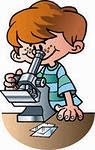 Итог. Мокрый песок нельзя сыпать струйкой из ладони, затон может принимать любую нужную  форму, пока не высохнет. Когда песок намокает, воздух между гранями песчинок исчезает, мокрые грани слипаются друг с другом.«Свойства воздуха»Цель.Познакомить детей со свойствами воздуха.Материал. Ароматизированные салфетки, корки апельсин и т.д.Процесс. Возьмите ароматизированные салфетки, корки апельсин и т.д. и предложите детям последовательно почувствовать запахи, распространяющиеся в помещении.Итог. Воздух невидим, не имеет определенной формы, распространяется во всех направлениях и не имеет собственного запаха.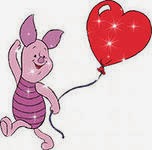 «Зависимость таяния снега от температуры»Цель.        Подвести детей к пониманию зависимости состояния снега (льда) от температуры воздуха. Чем выше температура, тем быстрее растает снег.Ход:           1) В морозный день предложить детям слепить снежки. Почему снежки не получаются? Снег рассыпчатый, сухой. Что можно сделать? Занести снег в группу, через несколько минут пытаемся слепить снежок. Снег стал пластичный. Снежки слепили. Почему снег стал липким?                   2) Поставить блюдца со снегом в группе на окно и под батарею. Где снег быстрее растает? Почему?Вывод:      Состояние снега зависит от температуры воздуха. Чем выше температура, тем быстрее тает снег и изменяет свои свойства.«Как работает термометр»Цель. Посмотреть, как работает термометр.Материалы.  Уличный термометр или термометр для ванной, кубик льда, чашка.Процесс. Зажмите пальцами шарик  с жидкостью на термометре. Налейте в чашку воды и положите в нее лед. Помешайте. Поместите термометр в воду той частью, где находится шарик с жидкостью. Снова посмотрите, как ведет себя столбик жидкости на термометре.Итоги. Когда вы держите шарик пальцами, столбик на термометре начинает подниматься; когда же вы опустили термометр в холодную воду, столбик стал опускаться. Тепло от ваших пальцев нагревает жидкость в термометре. Когда жидкость нагревается, она расширяется и поднимается из шарика вверх по трубке. Холодная вода поглощает тепло из градусника. Остывающая жидкость уменьшается в объеме и опускается вниз по трубке. Уличными термометрами обычно измеряют температуру воздуха. Любые изменения его температуры приводят к тому, что столбик жидкости либо поднимается, либо опускается, показывая тем самым температуру воздуха.«Как образуется тень»Цель:         Понять, как образуется тень, ее зависимость от источника света и предмета, их взаимоположения.Ход:          1)Показать детям теневой театр. Выяснить, все ли предметы дают тень. Не дают тень прозрачные предметы, так как пропускают через себя свет, дают тень темные предметы, так как меньше отражаются лучи света.                   2) Уличные тени. Рассмотреть тень на улице: днем от солнца, вечером от фонарей и утром от различных предметов; в помещении от предметов разной степени прозрачности.Вывод:      Тень появляется, когда есть источник света. Тень – это темное пятно. Световые лучи не могут пройти сквозь предмет. От самого себя может быть несколько теней, если рядом несколько источников света. Лучи света встречают преграду - дерево, поэтому от дерева тень. Чем прозрачнее предмет, тем тень светлее. В тени прохладнее, чем на солнце.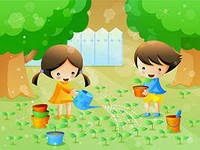 